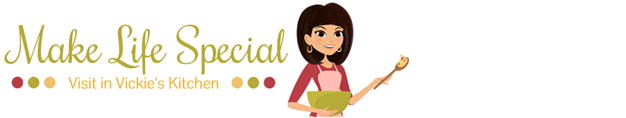 Hamburger Quiche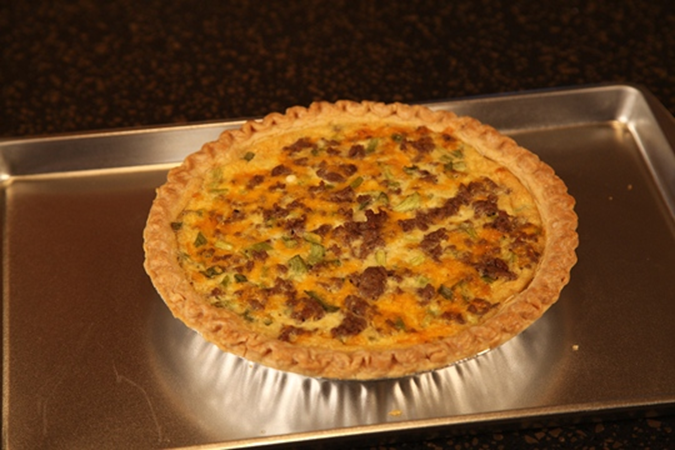 9” frozen deep dish pie crust½ pound ground hamburger½ cup Mayonnaise½ cup milk2 eggs, beaten1 tablespoon cornstarch¼ cup chopped green pepper¼ cup chopped green onion1  1/2  cups grated cheddar or Swiss cheese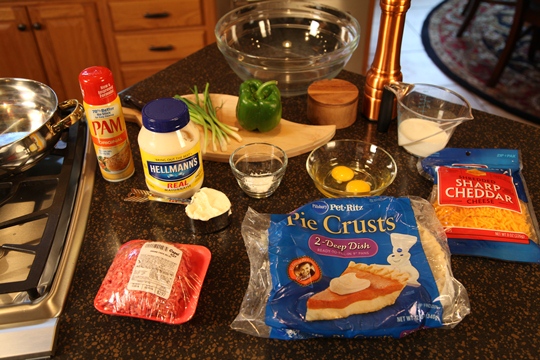 Directions:Brown the ground beef and drain.  Mix mayonnaise, milk, cornstarch and eggs.  Stir in the meat, cheese, chopped green onion and chopped green pepper.  Add 1 teaspoon salt and ½ teaspoon black pepper. 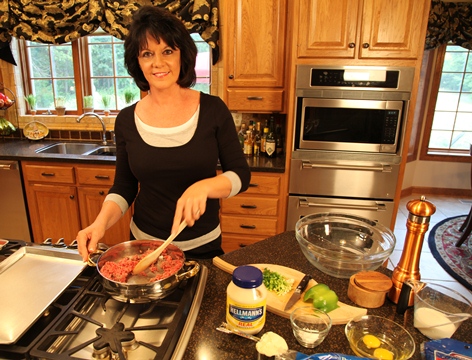 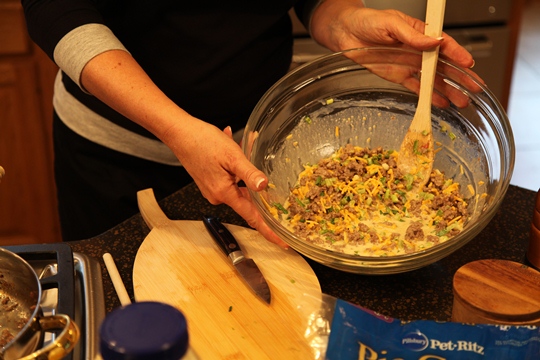 Pour into the unbaked pie shell.  Place on a cookie sheet and bake at 350 degrees for 35 to 45 minutes, or until the center of the quiche is set.Serves 4 to 6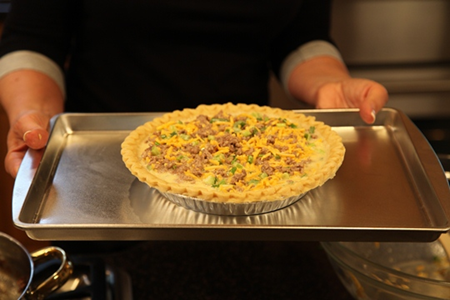 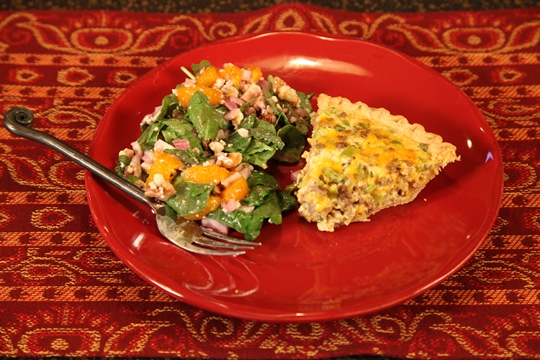 